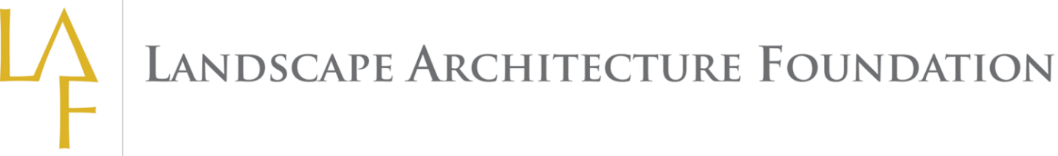 2019 Olmsted Scholars Program Nomination FormThe Landscape Architecture Foundation’s Olmsted Scholars Program recognizes and supports students with exceptional leadership potential who are using ideas, influence, communication, service, and leadership to advance sustainable design and foster human and societal benefits.Each university may nominate one student from each of its LAAB or LAAC-accredited landscape architecture programs (undergraduate and/or graduate). Eligible students are graduate students or undergraduates currently in their fourth or fifth year who have made a commitment to the landscape architecture profession. The nominee is recognized as an LAF Olmsted Scholar and competes for one of the national awards. For graduate students, the jury-selected National Olmsted Scholar receives $25,000, and three finalists receive $5,000 each. For undergraduate students, the National Olmsted Scholar receives $15,000, and three finalists receive $3,000 each.To nominate a student, a faculty member must e-mail this completed nomination form (typed) to dgooze@lafoundation.org from his/her university account by February 15, 2019. University:Graduate Nominee, Name: Nominee Email (University): Nominee Email (Other): Faculty Contact, Name:Daytime Phone: Email: Address: Undergraduate Nominee, Name: Nominee Email (University): Nominee Email (Other): Faculty Contact, Name:Daytime Phone: Email: Address: Please check box to agree with the statement below:The department chair attests that: 1) the faculty as a whole supports the nomination(s), and 2) the student(s) have been notified and accept their nomination(s). Department Chair Name:Date:Next Steps: LAF must receive a complete Nominee Submission Packet by March 15, 2019 in order for the nominee to be eligible for the Olmsted Scholar award and recognition. More information is available at: www.lafoundation.org/olmsted